Генералова Светлана  ГеннадиевнаСтарший воспитатель МБДОУ «Детский сад №5 «Пчелка»Мои земляки в истории России.«Герой семьи»Изучение истории своей страны должно начинаться с дошкольного возраста, ведь именно с раннего детства  закладываться понятие нравственности.  Узнавая свои истоки, ребенок начинает гордиться своей страной, малой родиной, предками, и начинает ровняться на них.С применением проектной деятельности в ДОУ, можно успешно  проводить ознакомление  дошкольников с историей своей страны.   В проектной деятельности дети проявляют самостоятельность, становятся добытчиками информации. В процессе реализации проектов, дошкольники  с участием родителей приобретают социальную практику за стенами дошкольного учреждения, адаптируются к современным условиям жизни. Дети становятся самостоятельными ответственными, целеустремленными, толерантными. Однажды, в рамках проекта дошкольникам  и их родителям  нужно было подготовить материал о героях своей семьи и рассказать на занятии. Очень ответственно к заданию отнеслась семья Саши Мельникова, они подготовили рассказ  и фотографии о своем  героическом дедушке.В одном селе жил парень, ее звали Коренсков Владимир, он жил в самой обычной семье, в самом обычном доме. На фронт Владимир попал огнеметчиком. В одном из боев, когда советские солдаты отражали атаку немцев, им был подвит фашистский танк. На следующее утро, перед строем, оставшихся в живых красноармейцев командир объявил, что отличившиеся бойцы представлены к награде. А потом снова продолжилась война …Владимир Никитович бы зачислен в минометную роту подносчиком мин.Владимир с товарищами подтаскивали на шинели снаряды для миномета и были обстреляны вражеской пулеметной очередью из -  за стоящего в дали стога.Напарник Владимира Никитовича был сразу убит, а сам он – тяжело ранен. Пуля вошла в правую ногу и застряла в бедре левой. Обидчиков в живые не осталось – через несколько мгновений стог был закидан русскими минами.Санитарка утащила Владимира с поля боя в овраг. Ночью раненных переправили по реке Волге в госпиталь в городе Сталинград. Владимир Никитович был прооперирован. Его незабываемым впечатлением от места лечения было то, что, несмотря на тяжелые условия и военное время простыни. Бинты и халаты медсестер были белоснежными и хорошо выглаженными.Там же в госпитали награда за уничтожение танка и нашла своего героя. Владимиру был вручен Орден Красной Звезды.После выписки из госпиталя и эвакуации из Сталинграда, Владимир Никитович был признан негодным к воинской службе и отправлен по месту своего рождения в село Петелино военруком.В 1945 году за боевые действия на фронте Отечественной войны при защите Родины и за доблестный труд в тылу по обучению учащихся в период Великой Отечественной войны бы удостоен правительственной награды медаль «За отвагу».Сашина семья гордится дедушкой, а мы  после его рассказа  решили продолжать изучение истории родного края. ЛитератураПубликации районной газеты Материалы семейного архива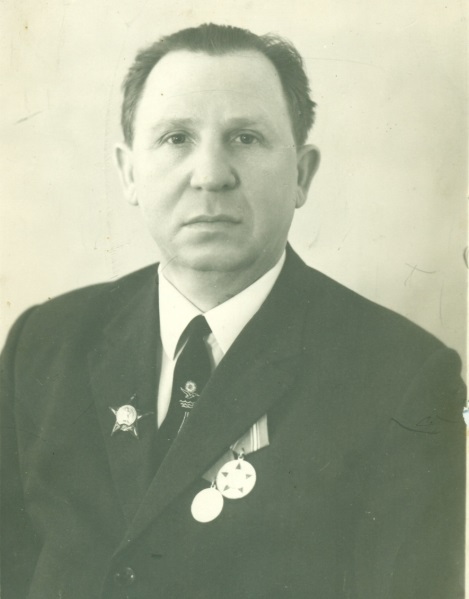 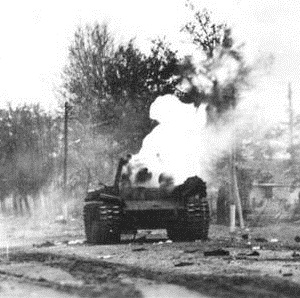 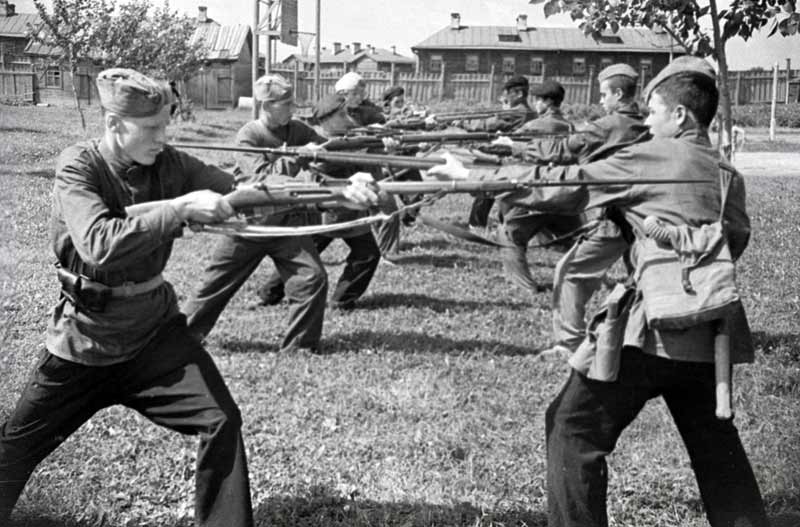 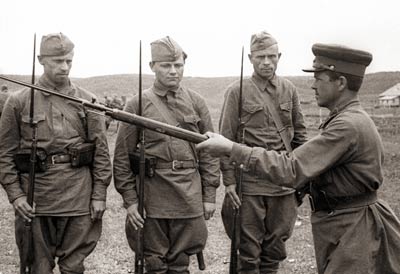 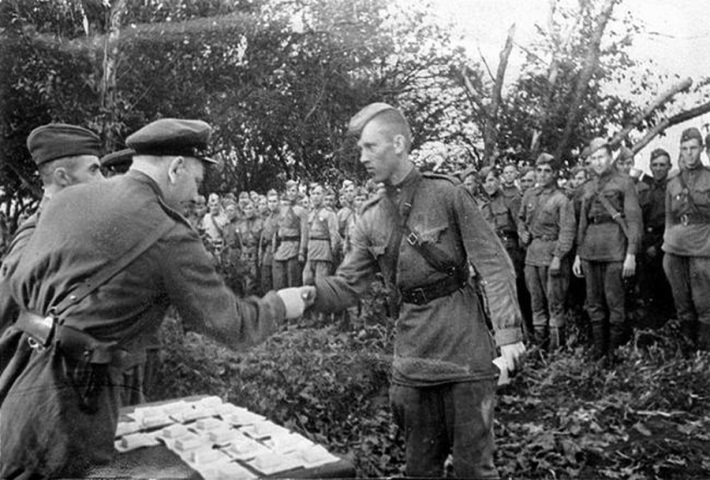 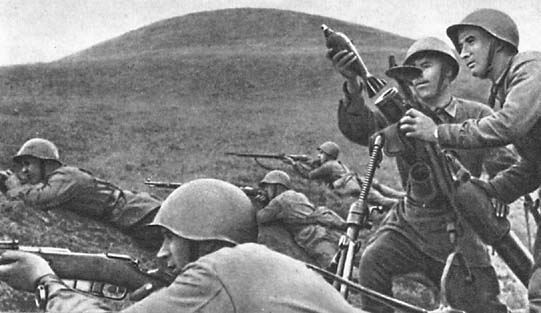 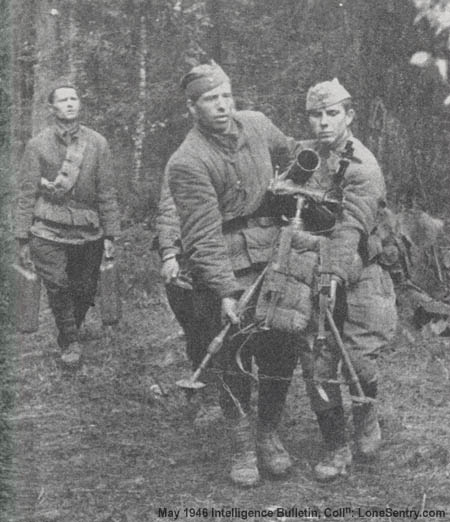 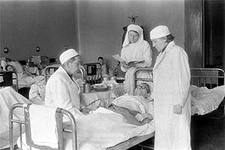 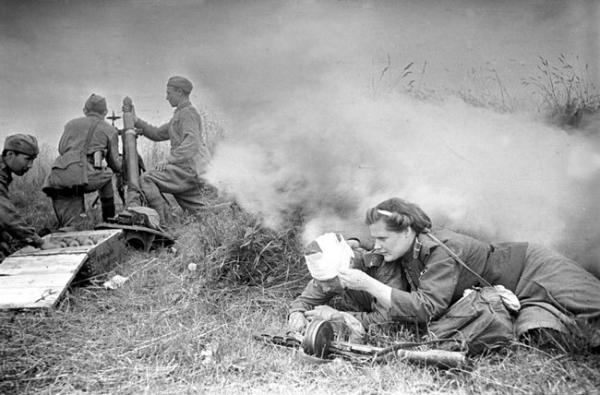 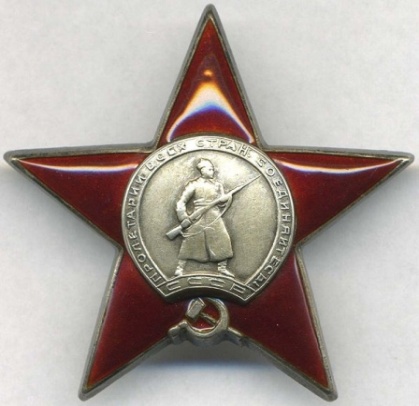 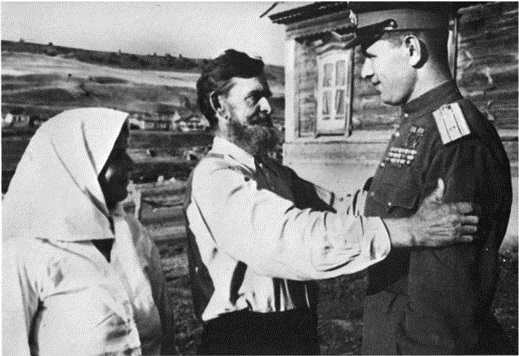 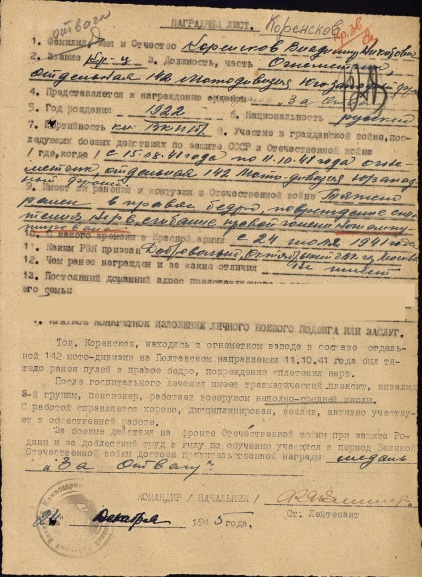 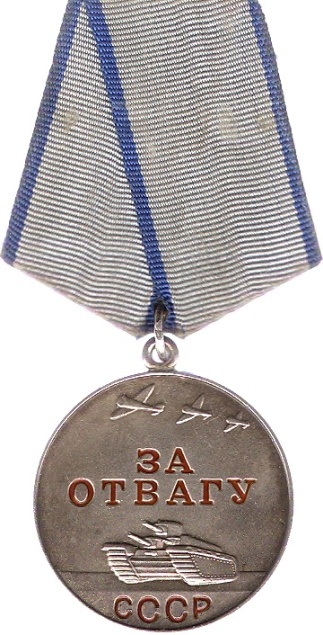 